	Supporting Statement - Part B	HAWAII CROP OR LIVESTOCK LOSS SURVEY	OMB No. 0535-NEWB.	COLLECTION OF INFORMATION EMPLOYING STATISTICAL METHODS1.	Describe (including a numerical estimate) the potential respondent universe and any sampling or other respondent selection method to be used.  Data on the number of entities (e.g., establishments, State and local government units, households, or persons) in the universe covered by the collection and in the corresponding sample are to be provided in tabular form for the universe as a whole and for each of the strata in the proposed sample.  Indicate expected response rates for the collection as a whole.  If the collection has been conducted previously, include the actual response rate achieved during the last collection.The 2023 Hawaii Agricultural Disaster Survey target population is all operations affected by Hawaii and Maui County fires.  The 2023 Hawaii Agricultural Disaster Sampling Frame (N=1,300) comprises active HI farm operations in Maui County (NM=1,102) and Hawaii county with a mailing zip code of 96743 (NH=198).  It is understood that operations’ location by county – not zip code - are maintained on NASS’s list frame.  List frame zip codes refer to operation mailing addresses - not location.  Hence, the sampling frame will not include Hawaii county operations on the list frame that are in zip code 96743.  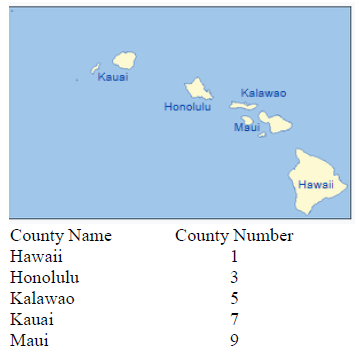 This is a new information collection under the Emergency Clearance.2.	Describe the procedures for the collection of information including:	•	statistical methodology for stratification and sample selection,	•	estimation procedure,	•	degree of accuracy needed for the purpose described in the justification,	•	unusual problems requiring specialized sampling proceduresOverview – As with all NASS surveys, the goal is to collect data from at least 80% of the records sampled and more importantly, achieve a weighted unit response rate of at least 70% of the production data or production area.  We utilize mail, phone interviews, and if funded, Computer Aided Self Interviewing (CASI) to collect data.  In our ongoing effort to collect quality data in a timely and economic manner, NASS utilizes mail as the first method of data collection (with a CASI option, if funded) with phone interview follow up for non-response.  With limited funds for extensive data collection, phone enumeration is targeted for non-response. 
Sampling – For zip code 96743 on Hawaii County, the target sample for this survey is all active agricultural operations. For Maui County, the target sample is categorized into 6 strata levels based on Farm Value of Sales. Strata 1 will be sampled at a rate of 50 percent. Strata 2 to 6 will target all active agricultural operations. The list frame includes all known agricultural establishments. For this survey, the sampling frame will be implicitly sorted by county. 3.	Describe methods to maximize response rates and to deal with issues of non-response.  The accuracy and reliability of information collected must be shown to be adequate for intended uses.  For collections based on sampling, a special justification must be provided for any collection that will not yield "reliable" data that can be generalized to the universe studied.State Field Office staff routinely visit producers and industry organizations to promote the programs and importance of cooperating.  NASS maintains a presence at National industry meetings, often setting up promotional booths at trade shows.  Occasionally, letters of endorsement are obtained from industry leaders.  Most States conduct a full non-response follow up.NASS relies on multiple modes for collecting data. The questionnaires are mailed to the respondents who can either return them by postage paid envelope, email, fax, Computer Aided Self Interviewing, or telephone.  If we have not received a response within the allotted time, phone enumerators will be used to contact the respondents. 4.	Describe any tests of procedures or methods to be undertaken.Questionnaire wording, content, and formatting was determined by the Standards and Survey Development Methodology Branch in consultation with various stakeholders in Hawaii. 5.	Provide the name and telephone number of individuals consulted on statistical aspects of the design and the name of the agency unit, contractor(s), grantee(s), or other person(s) who will actually collect and/or analyze the information for the agency.Population and sample sizes are reviewed by the Agency's Sampling, Editing and Imputation Methodology Branch, Methods Division; Acting Branch Chief is Peter Quan (202-720-5269). The NASS survey administration, data collection, estimation, and publication are carried out by NASS Regional Field Offices; Western Field Operation’s Director is Troy Joshua, (202) 720-8220.  The survey administrators are responsible for coordination of sampling, questionnaires, documentation, training, data processing.NASS’s Methodology Division will be responsible for summarizing the reported data and performing disclosure review of the final estimates.  Jeff Bailey (202-690-8141) is the Branch Chief of NASS’s Summary, Estimation, Disclosure Methodology Branch.  September 2023